Düsseldorf/Hohentengen, 15.09.2017Dreifacher Postcode-Jubel in HohentengenDas hat es in Hohentengen noch nicht gegeben: Kurt* aus der Gemeinde im Landkreis Sigmaringen in Baden-Württemberg darf sich über den letzten Straßenpreis der August-Ziehung freuen. Und das gleich dreifach.Durch die Fernsehwerbung war er auf die Soziallotterie aufmerksam geworden und hatte sich erst kurz vor der Ziehung im August entschlossen, drei Lose zu kaufen. Bereits seit 30 Jahren hatte er an unterschiedlichen Lotterien teilgenommen, bisher jedoch noch nie etwas gewonnen. Nun hat er endlich das große Los gezogen: Umso größer war die Freude, als er vom Team der Deutschen Postcode Lotterie persönlich überrascht wurde und gleich dreimal hintereinander einen Scheck aus einem der goldenen Umschläge ziehen durfte.In den kommenden Tagen steht ein runder Geburtstag ins Haus. Dank seiner drei Lose und des gezogenen Postcodes 88367 CC hat Kurt sich den dreifachen Gewinn gesichert und darf sich über einen „Geburtstags“-Scheck in Höhe von 30.000 Euro freuen. Somit steht auch einer großen Feier in Hohentengen mit Familie und Freunden sowie den Plänen für die Renovierung seines Hauses nichts mehr im Weg.Drei Tickets, dreifacher Gewinn und dreifache Unterstützung: Denn mit seiner Teilnahme hat Kurt auch dabei geholfen, gemeinnützige Projekte in seiner Nähe zu fördern. Bei der Deutschen Postcode Lotterie gehen von jedem Losbeitrag immer 30 Prozent an Förderprojekte aus den Bereichen Natur- und Umweltschutz, sozialer Zusammenhalt und Chancengleichheit. Informationen zu den Projekten und zur Bewilligung von Fördergeldern sind unter www.postcode-lotterie.de/projekte abrufbar.* Der Deutschen Postcode Lotterie ist der Umgang mit personenbezogenen Daten wichtig. Wir achten die Persönlichkeitsrechte unserer Gewinner und veröffentlichen Namen, persönliche Informationen sowie Bilder nur nach vorheriger Einwilligung. Über die Deutsche Postcode LotterieDie Deutsche Postcode Lotterie ist das jüngste Mitglied in der erfolgreichen Familie der europäischen Postcode Lotterien. Im Oktober 2016 ging sie in Deutschland an den Start. Die niederländische ‚Postcode Loterij‘ wurde im Jahr 1989 gegründet, 2005 die ‚Svenska PostkodLotteriet‘ in Schweden und ‚The People’s Postcode Lottery‘ in Großbritannien. Die Deutsche Postcode Lotterie wird von zwei prominenten Botschaftern repräsentiert: Katarina Witt und Kai Pflaume. International werden die Postcode Lotterien von vielen berühmten Persönlichkeiten unterstützt, darunter der ehemalige US-Präsident Bill Clinton, Tennis-Profi Rafael Nadal sowie Schauspieler und Menschenrechtsaktivist George Clooney.Das Prinzip: Mit dem Postcode zum MonatsgewinnBeim Monatsgewinn werden einmalig 250.000 Euro auf alle Lose im gewinnenden Postcode-Bereich verteilt. Zudem gewinnt jedes Los der dazugehörigen Postleitzahl 5.000 Euro – drei Lose kann ein Teilnehmer erwerben und so seinen Gewinn im gezogenen Postleitzahlen-Bereich verdreifachen. 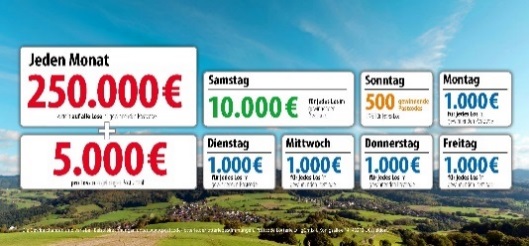 Die Projekte: Gewinnen und zugleich in der Nähe helfenMit einem Los der Deutschen Postcode Lotterie gewinnt auch immer der gute Zweck, denn 30 Prozent des Losbeitrags fließen in gemeinnützige Projekte in der direkten Nähe der Teilnehmer. Ein unabhängiger Beirat unter Vorsitz der ehemaligen Bundestagspräsidentin Prof. Dr. Rita Süssmuth entscheidet über die Auswahl der Projekte aus den Bereichen Bildung, Tier- und Umweltschutz, Kultur und sozialer Zusammenhalt. Weitere Informationen zu unseren Projekten erhalten Sie auf unserer Website www.postcode-lotterie.de/projekte.Die Ziehung: Persönliche Gewinnbenachrichtigung
Hier werden die Gewinner von allen Preisen für den betreffenden Monat ermittelt. Die monatliche Ziehung besteht aus fünf Einzelziehungen. An diesen Ziehungen nehmen sämtliche gültige Lose teil. Die Gewinner werden per Anruf, Brief oder E-Mail über ihren Gewinn informiert. Die Teilnahme ist ab 18 Jahren möglich. Die nächste Ziehung ist am 5. Oktober.Weitere Informationen sowie der Gewinnplan sind auf unserer Website www.postcode-lotterie.de abrufbar. Besuchen Sie uns auch auf Facebook unter www.facebook.com/PostcodeLotterie. Pressekontakt: 
Nicolas Berthold, Pressesprecher
Postcode Lotterie DT gGmbHMartin-Luther-Platz 28D-40212 DüsseldorfTelefon: +49 (0) 211 94283832Mobil: +49 (0) 172 3138886E-Mail: nicolas.berthold@postcode-lotterie.de